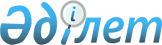 Оман Сұлтандығы Үкіметімен келіссөздер жүргізу үшін жұмыс тобын құру туралы
					
			Күшін жойған
			
			
		
					Қазақстан Республикасы Премьер-Министрінің 2008 жылғы 21 наурыздағы N 71-ө Өкімі. Күші жойылды - ҚР Премьер-Министрінің 2009 жылғы 5 ақпандағы N 20-ө Өкімімен.



      


Ескерту. Өкімнің күші жойылды - ҚР Премьер-Министрінің 2009 жылғы 5 ақпандағы 


 N 20-ө 


 Өкімімен.



      Оман Сұлтандығы Үкіметімен 1992 жылғы 18 қаңтардағы Кредиттік келісім жөніндегі берешекті қайта құрылымдау туралы келіссөздер жүргізу мақсатында:




      1. Мынадай құрамдағы жұмыс тобы құрылсын:

Қиынов                        - Қазақстан Республикасының



Ләззат Кетебайұлы               Энергетика және минералдық



                                ресурстар вице-министрі,



                                жетекші

Сүйесінов                     - Қазақстан Республикасы



Амантай Кемелұлы                Энергетика және минералдық



                                ресурстар министрлігінің



                                Мұнай өнеркәсібі департаменті



                                директорының орынбасары,



                                жетекшінің орынбасары

Қосмұратова                   - Қазақстан Республикасы



Айгүл Жаңабергенқызы            Энергетика және минералдық



                                ресурстар министрлігі



                                Халықаралық ынтымақтастық



                                және хаттама департаментінің



                                жетекші маманы, хатшы

Лама Шариф                    - Қазақстан Республикасының



Қайрат Қайырбекұлы              Сауд Арабиясы Корольдігіндегі



                                Төтенше және Өкілетті елшісі

Козлов                        - Қазақстан Республикасы



Юрий Константинович             Қаржы министрлігі Үкіметтік



                                қарыздарды тарту департаментінің



                                директоры

Батыршаев                     - Қазақстан Республикасы Сыртқы



Бақыт Дәнебекұлы                істер министрлігінің Азия және



                                Африка департаменті директорының



                                орынбасары

Қуанышбаев                    - Қазақстан Республикасы Әділет



Ермек Мекебайұлы                министрлігінің Халықаралық құқық



                                және мемлекеттің мүліктік



                                құқықтарын қорғау департаменті



                                директорының орынбасары

Симсиве                       - Қазақстан Республикасы



Олеги Олегович                  Экономикалық қылмысқа және



                                сыбайлас жемқорлыққа қарсы күрес



                                агенттігінің (қаржы полициясы)



                                Қаржылық қылмыстарды ашу



                                департаменті қылмыстық қаржыларды



                                ашу басқармасының бастығы



                                (келісім бойынша)

Бекназарова                   - "ҚазМұнайГаз" ұлттық компаниясы



Айгүл Жақсықұлқызы              акционерлік қоғамының



                                Корпоративтік қаржыландыру



                                департаменті директорының



                                орынбасары (келісім бойынша)

Нүртаев                       - "ҚазМұнайГаз" Барлау Өндіру



Қуандық Темірқанұлы             акционерлік қоғамы Корпоративтік



                                қаржыландыру департаментінің



                                директоры (келісім бойынша)

Тілепова                      - "ҚазМұнайГаз" Барлау Өндіру



Сарбиназ Өмірзаққызы            акционерлік қоғамы Корпоративтік



                                қаржыландыру департаментінің



                                талдаушысы (келісім бойынша)




      2. Жұмыс тобы Оман Сұлтандығы Үкіметінің құзыретті өкілдерімен келіссөздер жүргізсін және 2008 жылғы 1 шілдеге дейінгі мерзімге Қазақстан Республикасының Үкіметіне берешекті қайта құрылымдау мәселесін реттеу жөнінде нақты ұсыныстар енгізсін. 




      3. Қазақстан Республикасы Сыртқы істер министрлігі Оман Сұлтандығы Үкіметімен келіссөздер жүргізу күні мен орнын келіссін. 




      4. "Оман Сұлтандығы Үкіметімен келіссөздер жүргізу үшін жұмыс тобын құру туралы" Қазақстан Республикасы Премьер-Министрінің 2004 жылғы 9 маусымдағы N 171-ө 
 өкімінің 
 күші жойылды деп танылсын.


      Премьер-Министр


					© 2012. Қазақстан Республикасы Әділет министрлігінің «Қазақстан Республикасының Заңнама және құқықтық ақпарат институты» ШЖҚ РМК
				